                                                                                 Η ΔΙΕΥΘΥΝΤΡΙΑ                                                                              ΘΕΟΔΩΡΙΔΟΥ ΕΛΕΝΗΕΛΛΗΝΙΚΗ ΔΗΜΟΚΡΑΤΙΑΥΠΟΥΡΓΕΙΟ ΠΑΙΔΕΙΑΣ, ΕΡΕΥΝΑΣ και ΘΡΗΣΚΕΥΜΑΤΩΝΠΕΡ/ΚΗ Δ/ΝΣΗ ΠΡ/ΘΜΙΑΣ ΚΑΙ Δ/ΘΜΙΑΣ ΕΚΠ/ΣΗΣ ΑΤΤΙΚΗΣΔ/ΝΣΗ Δ/ΘΜΙΑΣ ΕΚΠ/ΣΗΣ ΔΥΤ. ΑΤΤΙΚΗΣ2 ΓΥΜΝΑΣΙΟ ΜΕΓΑΡΩΝΤΑΧ. ΔΙΕΥΘ :   ΜΟΥΣΕΙΟΥ 1, 19 100 ΜΕΓΑΡΑΤΗΛ – ΦΑΞ  :   2296023110   Στη συνέχεια της με αρ. πρωτ. 33/ 18-1-2019 προκήρυξης και μετά την από  22-1-2019 συνεδρίαση της επιτροπής οι προσφορές είναι οι παρακάτω:   KASTANIS TRAVELRYANAIR.           Αναχώρηση από Αθήνα στις 1-4-2019 και ώρα 17.35            Αναχώρηση από Βερολίνο στις 7-4-2019 και ώρα 13.10            Τιμή ανά άτομο με φόρους 192 ευρώ.AEGEAN AIRLINES            Αναχώρηση από Αθήνα στις 1-4-2019 και ώρα 08.30            Αναχώρηση από Βερολίνο στις 7-4-2019 και ώρα 11.15            Τιμή ανά άτομο με φόρους 244 ευρώ.AEGEAN & EASYJET            Αναχώρηση από Αθήνα στις 1-4-2019 και ώρα 08.30            Αναχώρηση από Βερολίνο στις 7-4-2019 και ώρα 17.00            Τιμή ανά άτομο με φόρους 268 ευρώ.  Επιλέγει η τρίτη προσφορά  AEGEAN & EASYJET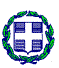 